海洋國家公園管理處—東沙網路使用申請表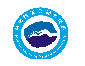 Internet and Wifi application form (2 pages)（1）申請人 (Name of applicant)：                                （2）單位 (Affiliation)：（3）聯絡電話/手機 (phone, cellular)：                         （4）Email：（5）計畫名稱 (Project title)：                                   申請網路用途 (Purpose)：（6）申請使用期限：自    年    月    日至    年    月    日Duration:（7）使用□筆記型電腦(PC) □智慧型手機(Smart phone)的無線網路實體MAC:　MAC Address＿＿＿＿＿＿＿＿＿＿＿＿＿＿＿＿＿＿＿＿＿ (如何查詢MAC Address： 於要申請使用的筆記型電腦開機後按開始執行輸入cmd提示令字元 輸入指令: ipconfig /all  找尋”無線區域網路”之 physical address（實體位址）內容即是，格式如: xx-xx-xx-xx-xx-xx)申請人(親簽Signature) ________________________　　申請使用海洋國家公園管理處—東沙環礁國家公園網路，並同意遵守「海洋國家公園管理處網路使用規範」，如有不法，海洋國家公園管理處保有追訴權。中華民國　  　年　　  月　　  日（以下由機關填寫）101.11.28 ver依「海洋國家公園管理處網路使用規範」辦理，申請人應遵守下列使用規範一、使用者應尊重智慧財產權，不得涉及下列之行為：1. 使用未經授權之電腦程式。 2. 違法下載、拷貝受著作權法保護之著作。  3. 其他可能涉及侵害智慧財產權之行為。二、為維護網路使用秩序，使用者不得為下列行為：1. 散布電腦病毒或其他干擾或破壞系統機能之程式。 2. 擅自截取網路傳輸訊息。 3. 不法及不當外洩公務機密性及敏感性資料4. 以破解、盜用或冒用他人帳號及密碼等方式，使用未經授權使用網路資源，或無故洩漏他人之帳號及密碼。 5. 無故將帳號借予他人使用或填寫不正確網卡位址（MAC Address）。 6.禁用P2P軟體，如FOXY,BT,e-mule---等。 三、其他海洋國家公園管理處網路使用規範事項。四、東沙衛星網路頻寬資源有限，請以公務使用為主。核章承辦人(業務單位)經辦人 (資訊)業務主管(資訊)核章處理情形及結果配送 IP配送 IP配送 IP處理情形及結果紀錄：紀錄：紀錄：